ՈՐՈՇՈՒՄ N 177-Ա22  ՆՈՅԵՄԲԵՐԻ 2022թ.ՀԱՅԱՍՏԱՆԻ ՀԱՆՐԱՊԵՏՈՒԹՅԱՆ ՍՅՈՒՆԻՔԻ ՄԱՐԶԻ ԿԱՊԱՆ ՀԱՄԱՅՆՔԻ ՍԵՓԱԿԱՆՈՒԹՅՈՒՆ ՀԱՆԴԻՍԱՑՈՂ, Ք. ԿԱՊԱՆ, ՁՈՐՔ ԹԱՂԱՄԱՍ, ԹԻՎ 20 ՀԱՍՑԵՈՒՄ ԳՏՆՎՈՂ ԱՆՇԱՐԺ ԳՈՒՅՔԻՑ ՏԱՐԱԾՔՆԵՐ   ԱՆԺԱՄԿԵՏ, ԱՆՀԱՏՈՒՅՑ ՕԳՏԱԳՈՐԾՄԱՆ ԻՐԱՎՈՒՆՔՈՎ ՏՐԱՄԱԴՐԵԼՈՒ ՄԱՍԻՆ Ղեկավարվելով «Տեղական ինքնակառավարման մասին» Հայաստանի Հանրապետության օրենքի 18-րդ հոդվածի 1-ին մասի 21-րդ կետով, «Նորմատիվ իրավական ակտերի մասին» օրենքի 36-րդ և 38-րդ հոդվածներով հաշվի առնելով Կապան համայնքի ղեկավարի առաջարկությունը, Կապան համայնքի ավագանին որոշում է.Համայնքի սեփականություն հանդիսացող գույքը՝ Կապան քաղաքի Ձորք թաղամասի թիվ 20 հասցեում գտնվող թիվ 13 ՆՈՒՀ-ի շենքից (Անշարժ գույքի նկատմամբ իրավունքների պետական գրանցման վկայական N 22112022-09-0005) տարածքներ անժամկետ,   անհատույց օգտագործման իրավունքով տրամադրել՝1) «Կապանի թիվ 13 Նախադպրոցական ուսումնական հաստատություն» համայնքային ոչ առևտրական կազմակերպությանը 1669․7 քառ․մետր՝ իր կանոնադրությամբ նախատեսված գործունեությունը իրականացնելու նպատակով:2) «Կապան քաղաքի ակումբագրադարանային միավորում» համայնքային ոչ առևտրական կազմակերպությանը 419․5 քառ․մետր՝ իր կանոնադրությամբ նախատեսված գործունեությունը իրականացնելու նպատակով։3) «Կապան քաղաքի թիվ 3 երաժշտական դպրոց» համայնքային ոչ առևտրական կազմակերպությանը 507․8 քառ․մետր և 6․1 քառ․մետր կաթսայատունը՝ իր կանոնադրությամբ նախատեսված գործունեությունը իրականացնելու նպատակով։ Անվավեր ճանաչել Կապան համայնքի ավագանու 2020 թվականի դեկտեմբերի 30-ի «Հայաստանի Հանրապետության Սյունիքի մարզի Կապան համայնքի սեփականություն հանդիսացող, ք․ Կապան, Ձորք թաղամաս, թիվ 20 հասցեում գտնվող անշարժ գույքը անհատույց օգտագործման իրավունքով տրամադրելու մասին» N 132-Ա և 2022 թվականի մարտի 24–ի «Հայաստանի Հանրապետության Սյունիքի մարզի Կապան համայնքի սեփականություն հանդիսացող՝  ք․ Կապան, Ձորք թաղամաս, թիվ 20 հասցեում գտնվող անշարժ գույքից 429․25 քառ․ մետր հասարակական նշանակության տարածքը անժամկետ, անհատույց  օգտագործման իրավունքով «Կապանի թիվ 3 երաժշտական դպրոց» համայնքային ոչ առևտրական կազմակերպությանը տրամադրելու մասին» N 38-Ա որոշումները։Համայնքի ղեկավարին՝ սույն որոշումից բխող գործառույթներն իրականացնել         օրենսդրությամբ սահմանված կարգով:Սույն որոշումն ուժի մեջ է մտնում պաշտոնական հրապարակմանը հաջորդող օրը։Կողմ( 23 )`ԱՆՈՒՇ ՄԵԺԼՈՒՄՅԱՆ              __________________ԳՈՌ ԹԱԴԵՎՈՍՅԱՆ                 __________________ԶՈՐԱՅՐ ԳԱԼՍՏՅԱՆ                  __________________ՎԱՀԱՆ ՂԱԶԱՐՅԱՆ                  __________________ՅՈՒՐԻԿ ՀԱՐՈՒԹՅՈՒՆՅԱՆ     __________________ԱՐՇԱԿ ՀԱՐՈՒԹՅՈՒՆՅԱՆ      __________________ԱԼԵՆ ՄԱՐՏԻՐՈՍՅԱՆ              __________________ՏԻԳՐԱՆ ԻՎԱՆՅԱՆ                  __________________ԱՐՏՅՈՄ ՀԱՐՈՒԹՅՈՒՆՅԱՆ   __________________ՍՈՆԱ ՄԱՐՏԻՐՈՍՅԱՆ              __________________ ԱԼԵՔՍԱՆԴՐ ԳՐԻԳՈՐՅԱՆ     __________________ԱՐՏԱԿ ԽԱՉԱՏՐՅԱՆ                 __________________ԱՐՄԵՆ ՀՈՎՀԱՆՆԻՍՅԱՆ        __________________ՀԵՐՄԻՆԵ ՄԻՔԱՅԵԼՅԱՆ         __________________ՄԱՐԻՆԵ ՀԱՐՈՒԹՅՈՒՆՅԱՆ   __________________ԳԵՎՈՐԳ ԴԻՆՈՒՆՑ                  __________________ՆԱՐԵԿ ԴԱՎԹՅԱՆ                    __________________ՆԱՐԻՆԵ ԳՐԻԳՈՐՅԱՆ             __________________ԷԴԻԿ ՀՈՎՍԵՓՅԱՆ                   __________________ԺԱՆՆԱ ՎԱՐԴԱՆՅԱՆ              __________________ԱՍԱՏՈՒՐ ԱՍԱՏՐՅԱՆ                __________________ՀԵՐՄԻՆԵ ՄԱՐՏԻՐՈՍՅԱՆ       __________________ԷՐԻԿ ԿՈՍՏԱՆԴՅԱՆ                 __________________                    Դեմ ( 0 )Ձեռնպահ ( 0 )                   ՀԱՄԱՅՆՔԻ ՂԵԿԱՎԱՐԻ                            ԱՌԱՋԻՆ ՏԵՂԱԿԱԼ   __________________     ԳՈՌ ԹԱԴԵՎՈՍՅԱՆ2022թ. նոյեմբերի 22ք. Կապան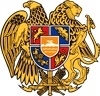 ՀԱՅԱՍՏԱՆԻ ՀԱՆՐԱՊԵՏՈՒԹՅՈՒՆ
ՍՅՈՒՆԻՔԻ ՄԱՐԶ
ԿԱՊԱՆ  ՀԱՄԱՅՆՔԻ  ԱՎԱԳԱՆԻ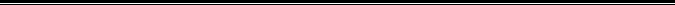 